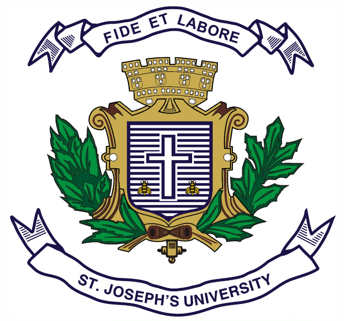 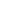 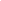 ST.JOSEPH’S COLLEGE (Autonomous), BENGALURU -27B.A – IV SEMESTER (Political Science)SEMESTER EXAMINATION: APRIL 2023(Examination conducted in May 2023)                      PS 4122: INDIAN CONSTITUTION: INTRODUCTION (For current batch students)TIME: 2 HRS                                                                               MAX MARKS: 60This paper contains __2____ printed pages and __3___ parts					Part- AI  Answer any Five of the following questions in about 30-40 words each              											(5x3=15)   Write about any three features of the Indian constitution. What are the core features of Constitution forty fourth amendment act?What is Inner-line permit system? What is Right against exploitation according to Article 24 of the constitution?  What are Directive principles of State Policy?  Give two examples. Who officiates as the Chairman of Rajya Sabhha? What are his functions? Write about the composition of the State Legislative Council (Vidhana Parishad).                                                             Part-BII     Answer any Two of the following questions in about 150 words each (2 x 7.50=15) Bring out the ways by which Indian citizenship can be acquired according to the Indian Citizenship Act, 1955. Explain Right to Freedom as enumerated under Articles 19 to 22 of the Constitution. “Fundamental duties has not inspired much enthusiasm amongst the citizenry”. (Fali.S.Nariman). Comment on this statement by quoting any five fundamental duties. “Indian Rajya Sabha is neither as powerful as US Senate nor as weak as the British House of Lords”. Elucidate. Discuss the process by which a Bill become an act in the Union Parliament.   Part-C III	Answer any Two of the following questions in about 250 words each    (2x15=30)What Constitutes Political defection? Explain briefly the contents of the Constitution Fifty Second Amendment Act. Bring out the Provisions pertaining to the Overseas Citizenship of India.  Explain the Writs which the courts can issue for providing constitutional protection to the fundamental rights of the people.    Bring out the Composition and functions of the Lok Sabha. Discuss the composition and functions of any four General parliamentary committees of the Indian Parliament. 